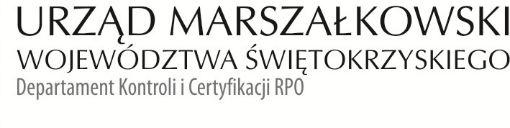 PanHenryk KoniecznyWójt Gminy FałkówINFORMACJA POKONTROLNA NR KC-I.432.115.2.2022/AK-7z kontroli w trakcie realizacji projektu nr RPSW.06.05.00-26-0004/17 pn. „Poprawa jakości życia mieszkańców Fałkowa poprzez rewitalizację zdegradowanych obszarów miejscowości”, realizowanego w ramach Działania 6.5 – „Rewitalizacja obszarów miejskich i wiejskich”,
6 Osi priorytetowej Regionalnego Programu Operacyjnego Województwa Świętokrzyskiego
na lata 2014 – 2020, polegającej na weryfikacji dokumentów w zakresie prawidłowości przeprowadzenia właściwych procedur dotyczących udzielania zamówień publicznych, przeprowadzonej na dokumentach w siedzibie Instytucji Zarządzającej Regionalnym Programem Operacyjnym Województwa Świętokrzyskiego na lata 2014 – 2020 w dniach od 14 do 18 lutego 2022 r. oraz dokumentacji przekazanej przez SL2014 w dniu 11.03.2022 r.I. INFORMACJE OGÓLNE:Nazwa i adres badanego Beneficjenta:Gmina Fałkówul. Zamkowa 1A, 26 – 260 FałkówStatus prawny Beneficjenta:Wspólnota samorządowa – gminaII. PODSTAWA PRAWNA KONTROLI:Niniejszą kontrolę przeprowadzono na podstawie art. 23 ust. 1 w związku z art. 22 ust. 4 ustawy z dnia 11 lipca 2014 r. o zasadach realizacji programów w zakresie polityki spójności finansowanych w perspektywie finansowej 2014 – 2020 (Dz.U. z 2020 r., poz. 818. z późn. zm.).III.OBSZAR I CEL KONTROLI:Cel kontroli stanowi weryfikacja dokumentów w zakresie prawidłowości przeprowadzenia przez Beneficjenta właściwych procedur dotyczących udzielania zamówień publicznych 
w ramach realizacji projektu nr RPSW.06.05.00-26-0004/17 pn. „Poprawa jakości życia mieszkańców Fałkowa poprzez rewitalizację zdegradowanych obszarów miejscowości”.Weryfikacja obejmuje dokumenty dotyczące udzielania zamówień publicznych związanych z wydatkami przedstawionymi przez Beneficjenta we wniosku o płatność nr RPSW.06.05.00-26-0004/17-015.Kontrola przeprowadzona została przez Zespół Kontrolny złożony z pracowników Departamentu Kontroli i Certyfikacji RPO Urzędu Marszałkowskiego Województwa Świętokrzyskiego z siedzibą w Kielcach, w składzie:Agata Kowalik – Główny Specjalista (kierownik Zespołu Kontrolnego),Anna Zapała -Śledź – Główny Specjalista (członek Zespołu Kontrolnego),IV. USTALENIA SZCZEGÓŁOWE:W wyniku dokonanej w dniach od 14.02.2022 r. do 11.03.2022 r., weryfikacji dokumentów dotyczących zamówień udzielonych w ramach projektu nr RPSW.06.05.00-26-0004/17, przesłanych do Instytucji Zarządzającej Regionalnym Programem Operacyjnym Województwa Świętokrzyskiego na lata 2014 – 2020 przez Beneficjenta za pośrednictwem Centralnego systemu teleinformatycznego SL 2014, Zespół Kontrolny ustalił, co następuje:Postępowanie o udzielenie zamówienia o wartości powyżej 50 000 zł netto, którego
     przedmiotem był wybór wykonawcy usługi polegającej na pełnieniu funkcji Koordynatora
     Projektu pn. „Poprawa jakości życia mieszkańców Fałkowa poprzez rewitalizację
     zdegradowanych obszarów miejscowości”. Zamówienie zostało wszczęte w dniu 30 kwietnia 
     2019 r., tj. po podpisaniu umowy o dofinansowanie projektu poprzez zamieszczenie zapytania
     ofertowego na stronie internetowej https://bazakonkurencyjnosci.funduszeeuropejskie.gov.pl 
     pod numerem 1183014 oraz na stronie urzędu http://www.bip.falkow.pl/. Efektem
     przeprowadzonego postępowania o udzielenie zamówienia publicznego było podpisanie w dniu
     09.05.2019 r. umowy nr ZO.REW.1.2019.RPOWŚ pomiędzy Beneficjentem a Panem Pawłem 
     Pękala prowadzącym działalność gospodarczą pod firmą pn. Ekopromex M&P Paweł Pękala,
     Kapałów 4, 26-230 Radoszyce na kwotę 57 583,68 zł brutto. Termin wykonania przedmiotu
     umowy wyznaczono na dzień 31.12.2021 r. Zgodnie z treścią § 2 pkt 2 ww. umowy cyt.:
"W przypadku wydłużenia okresu realizacji projektu Wykonawca zobowiązuje się świadczyć usługi stanowiące przedmiot zamówienia do czasu faktycznego zakończenia oraz rozliczenia końcowego projektu. Wydłużenie okresu świadczenia usług objętych niniejszą umową nie stanowi zmiany jej postanowień, w tym wartości wynagrodzenia". W związku z powyższym Paweł Pękala od dnia 01.01.2022 r., do zakończenia projektu świadczy nieodpłatnie usługi koordynowania projektem.     W wyniku weryfikacji postępowania nie stwierdzono uchybień i nieprawidłowości.
     Postępowanie było przedmiotem kontroli w dniach w dniach od 20 do 24 stycznia
     2020 r. Beneficjent przeprowadził oznaczone numerem referencyjnym ZP.271.19.2020.RPOWŚ postępowanie o udzielenie zamówienia publicznego w trybie przetargu nieograniczonego, którego przedmiotem był wybór wykonawcy robót polegających na przebudowie budynku magazynowo - gospodarczego po Kółku Rolniczym w Fałkowie. Postępowanie zostało wszczęte w dniu 19.11.2020 r. poprzez zamieszczenie ogłoszenia o zamówieniu w Biuletynie Zamówień Publicznych pod numerem 612485-N-2020. Efektem rozstrzygnięcia postępowania było podpisanie w dniu 21.12.2020 r. umowy nr ZP.271.19.2020.RPOWŚ pomiędzy Gminą Fałków 
a wykonawcą: Zakład Usługowo-Handlowy IR-BUD Ireneusz Majchrak, ul. Robotnicza 27, 
26-200 Końskie na kwotę 660 108,67 zł brutto. Termin wykonania zadania wynikający 
z w/w umowy określono do dnia 30.07.2021 r. Potwierdzeniem terminowej realizacji przedmiotu umowy był protokół końcowy odbioru robót z dnia 30.07.2021 r. W wyniku weryfikacji przedmiotowego postępowania nie stwierdzono uchybień 
i nieprawidłowości.Postępowanie było przedmiotem kontroli w dniach w dniach od 10 do 13 stycznia 2022 roku oraz na dokumentacji dostarczonej przez Beneficjenta do dnia 02.03.2022 r.Postępowanie o udzielenie zamówienia o wartości poniżej 50 000 zł netto, pn. „Zakup gadżetów
     promujących Projekt nr RPSW.06.05.00-26-0004/17 pn. „Poprawa jakości życia mieszkańców 
    Fałkowa poprzez rewitalizację zdegradowanych obszarów miejscowości”. Zamówienie zostało 
    wszczęte w dniu 15 czerwca 2021 r., poprzez zamieszczenie zapytania ofertowego na stronie 
    internetowej https://bazakonkurencyjnosci.funduszeeuropejskie.gov.pl pod numerem 2021-2806-
     52543 oraz na stronie urzędu http://www.bip.falkow.pl/. Efektem przeprowadzonego 
     postępowania o udzielenie zamówienia publicznego było podpisanie w dniu 8 lipca 2021 r. 
     umowy nr ZO.REW.1.2021.RPOWŚ pomiędzy Beneficjentem a Diadal Group 
     Mateusz Pasierbek, ul. Winogronowa 17, 05-831 Rozalin, na kwotę 19 786,50 zł brutto.
     Potwierdzeniem terminowej realizacji zamówienia jest protokół przekazania i odbioru 
     przedmiotu zamówienia z dnia 19.07.2021 r. Zapłaty dokonano w dniu 21.07.2021 r., 
     na podstawie Faktury VAT nr:015/K/2021 z dnia 19.07.2021 r.      W wyniku weryfikacji postępowania nie stwierdzono uchybień i nieprawidłowości. 
     Postępowanie zostało zweryfikowane przy wykorzystaniu listy sprawdzającej stanowiącej 
     dowód nr 1 do Informacji Pokontrolnej.V. REKOMENDACJE I ZALECENIA POKONTROLNE:IZ RPOWŚ na lata 2014-2020 odstąpiła od formułowania rekomendacji oraz zaleceń pokontrolnych.Niniejsza Informacja Pokontrolna zawiera 4 strony oraz 1 dowód, który dostępny 
jest do wglądu w siedzibie Departamentu Kontroli i Certyfikacji RPO, ul. W. Witosa 86, 25 – 561 Kielce. Dokument sporządzono w dwóch jednobrzmiących egzemplarzach, z których jeden zostaje przekazany Beneficjentowi. Drugi egzemplarz oznaczony terminem „do zwrotu” należy odesłać
na podany powyżej adres w terminie 14 dni od dnia otrzymania Informacji Pokontrolnej.Jednocześnie informuje się, iż w ciągu 14 dni od dnia otrzymania Informacji Pokontrolnej Beneficjent może zgłaszać do Instytucji Zarządzającej pisemne zastrzeżenia, co do ustaleń w niej zawartych. Zastrzeżenia przekazane po upływie wyznaczonego terminu nie będą uwzględnione.Kierownik Jednostki Kontrolowanej może odmówić podpisania Informacji Pokontrolnej informując na piśmie Instytucję Zarządzającą o przyczynach takiej decyzji.Kontrolujący: IMIĘ I NAZWISKO: Agata Kowalik          	………………………………….IMIĘ I NAZWISKO: Anna Zapała-Śledź    	………………………………….KC-I.432.115.2.2022Kielce, dn. 17.03.2022 r.                                           Kontrolowany/a:                                            …………………………………